BILLINGHAM MARSH HOUSE HARRIERS    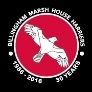 Merchandise Price ListItemPriceHoodies (Red or Black)£15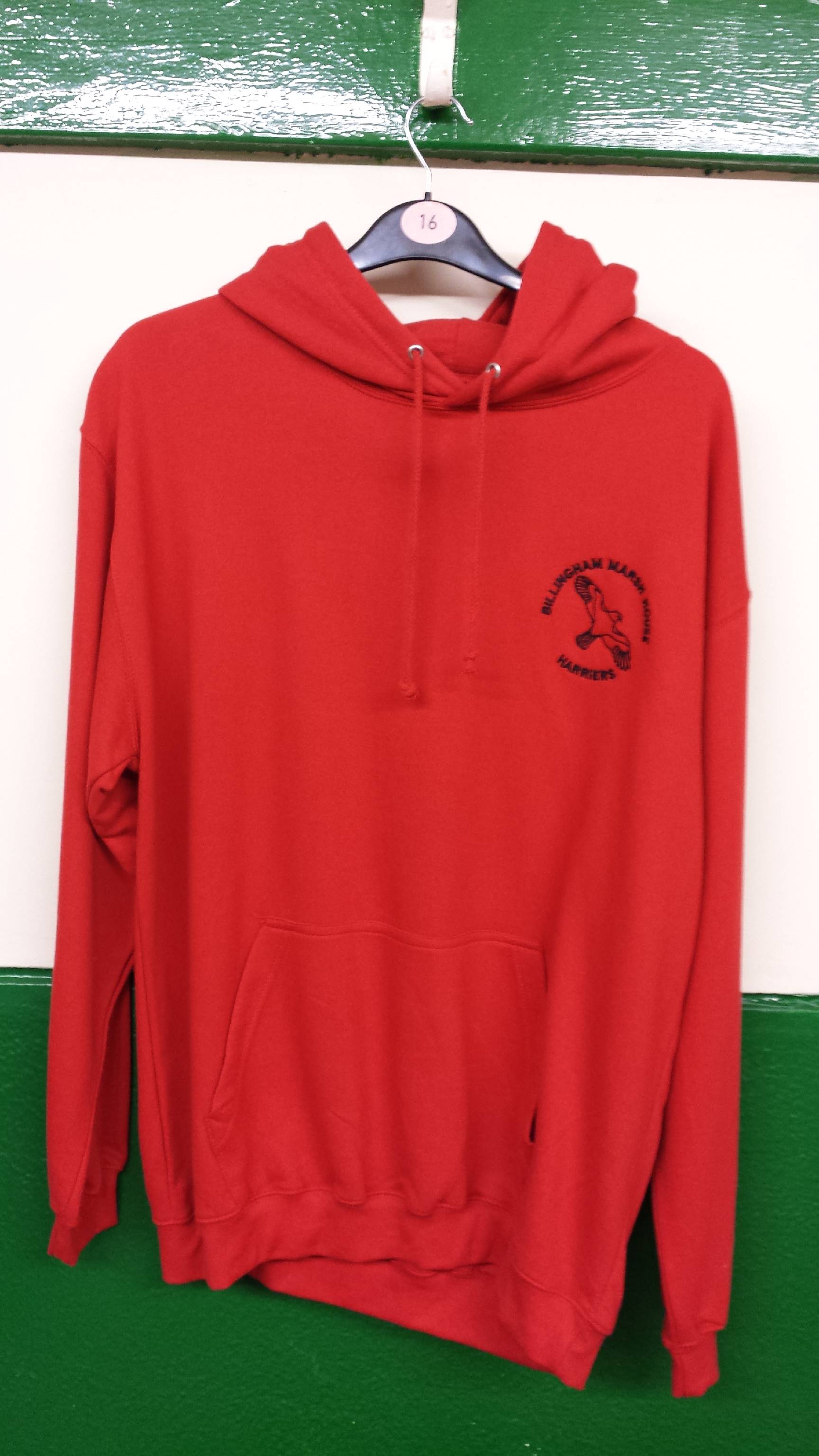 T-shirt£5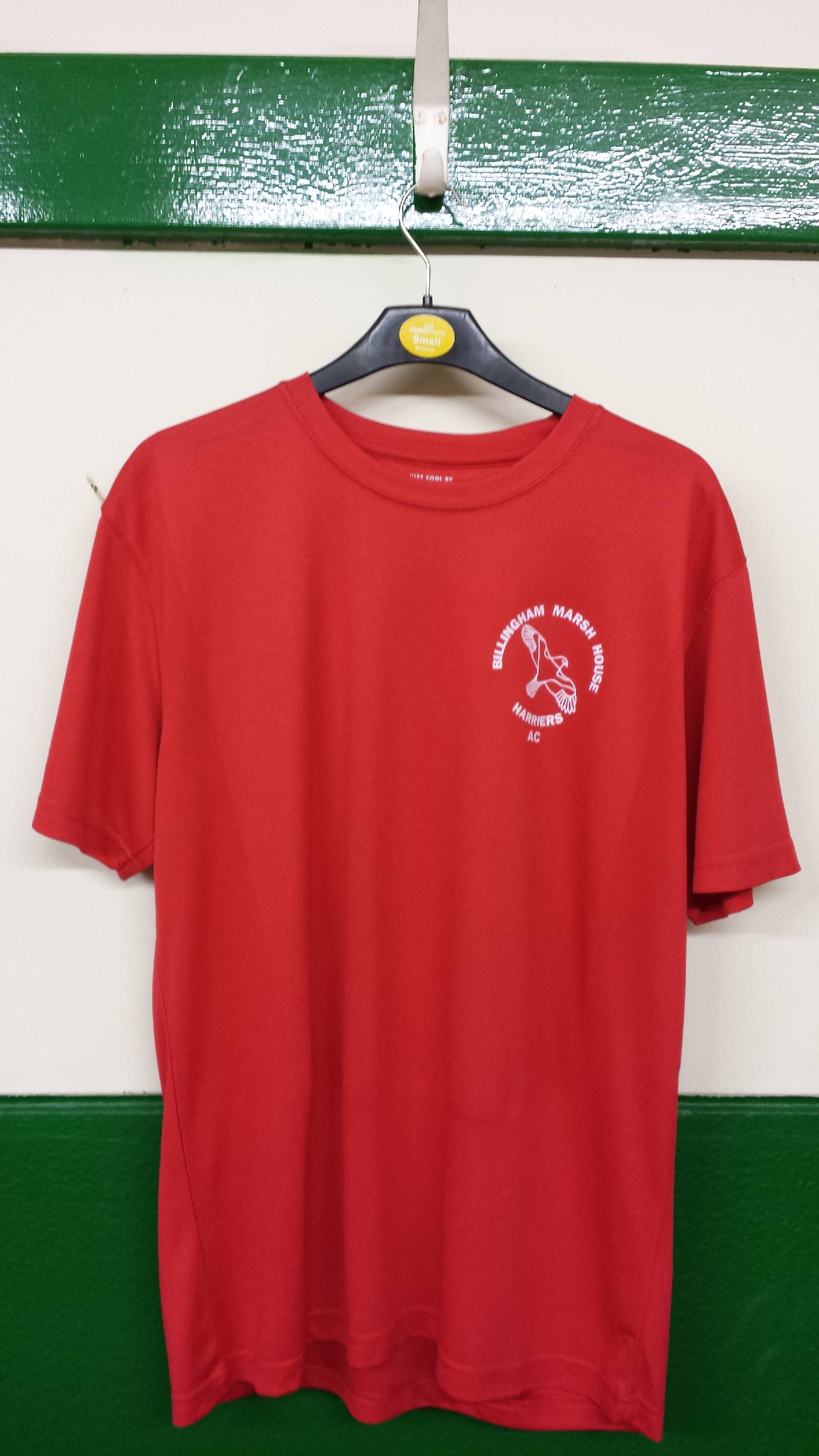 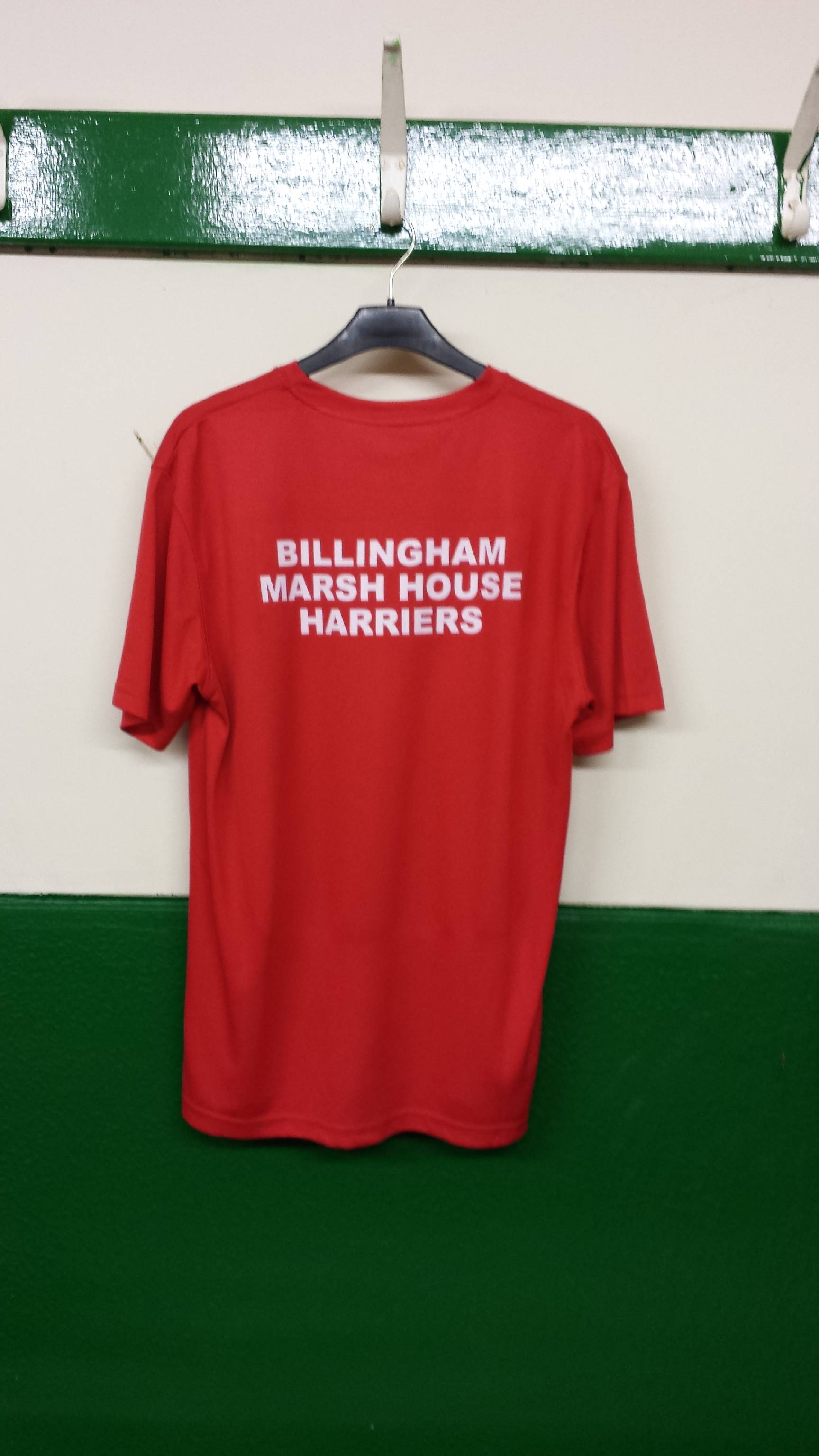 Long sleeved top£10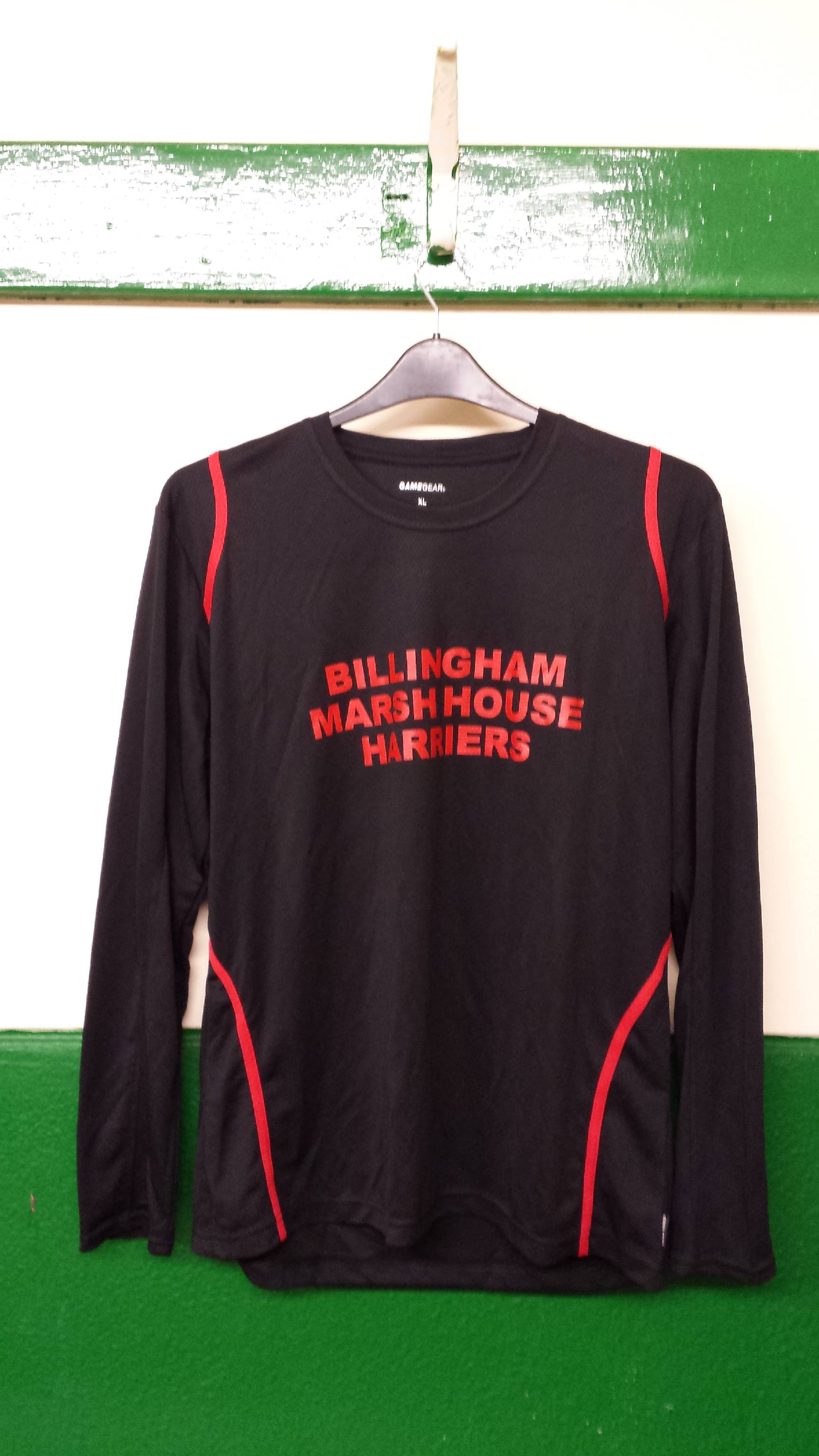 Jacket£15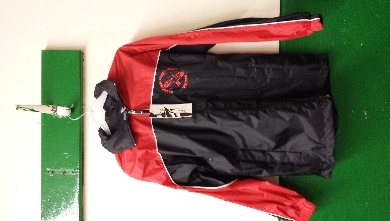 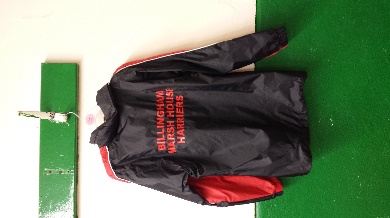 Ladies Adidas ¾ Running Tights£10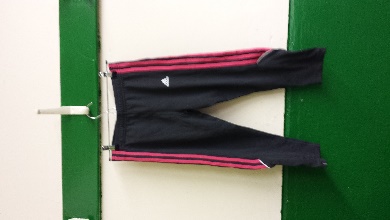 Ladies Adidas Full Length Running Tights£15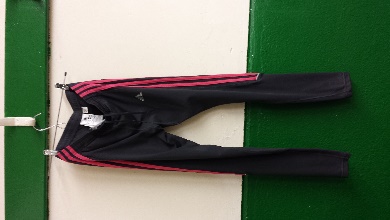 Ladies Adidas Shorts£5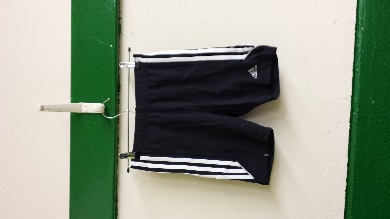 Tracksters£5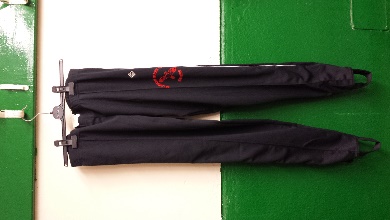 Travel Mug£2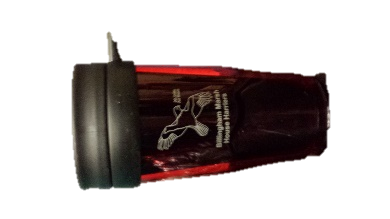 